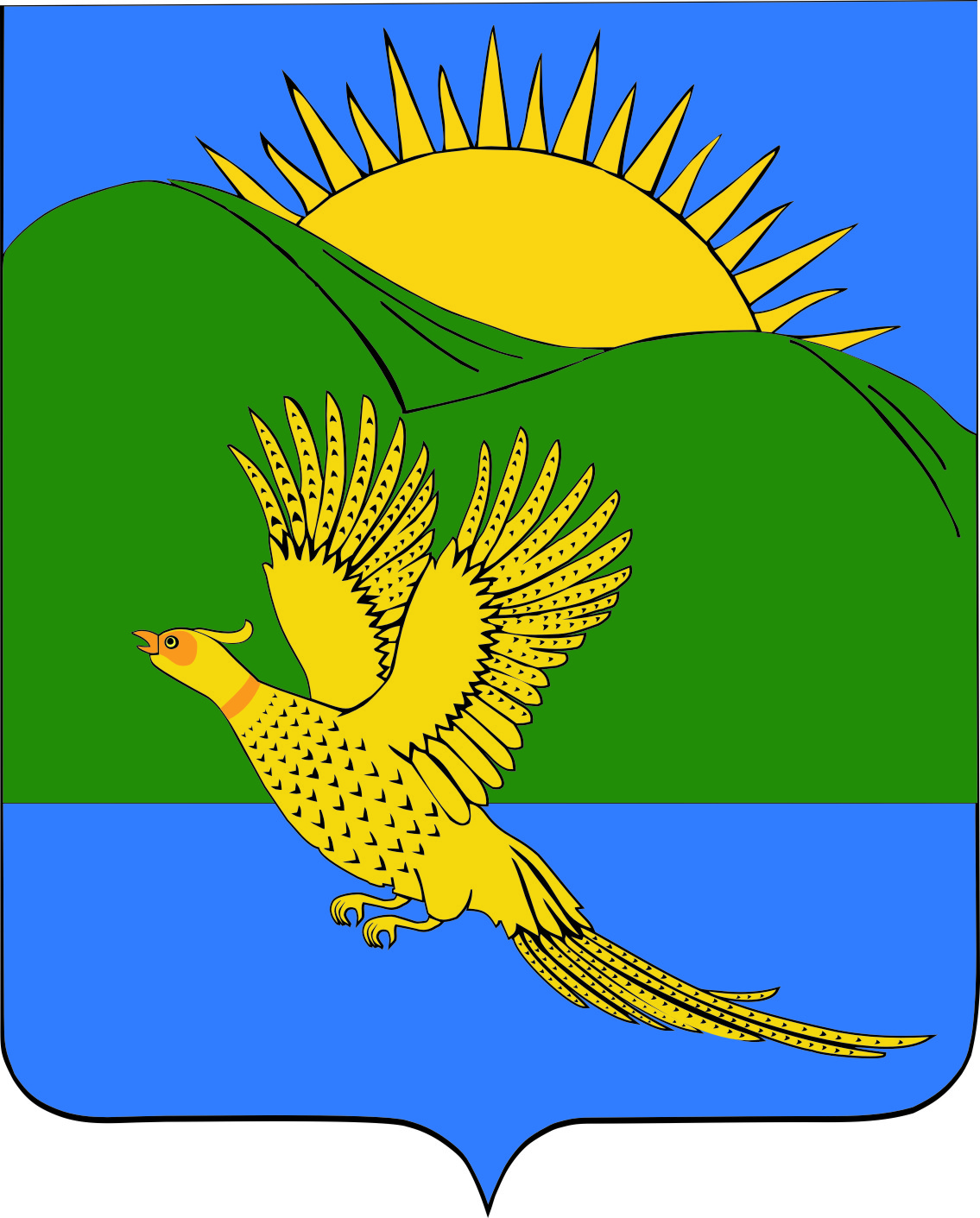 ДУМА ПАРТИЗАНСКОГО МУНИЦИПАЛЬНОГО РАЙОНАПРИМОРСКОГО КРАЯРЕШЕНИЕот  __01.2018										№ На основании части 2 статьи 11 Федерального закона от 25.12.2008                  № 273-ФЗ «О противодействии коррупции», руководствуясь статьей 19 Устава Партизанского муниципального района, Дума Партизанского муниципального района решила:1. Принять муниципальный правовой акт «О признании утратившим силу муниципального правового акта «Порядок сообщения лицами, замещающими должности муниципальной службы в Партизанском муниципальном районе Приморского края,  о возникновении личной заинтересованности при исполнении должностных обязанностей, которая приводит или может привести к конфликту интересов», принятого решением Думы Партизанского муниципального района      от 25.03.2016 № 265» (прилагается).2. Признать утратившим силу решение Думы Партизанского муниципального района от 25.03.2016 № 265 «О принятии муниципального правового акта «Порядок сообщения лицами, замещающими должности муниципальной службы в Партизанском муниципальном районе Приморского края, о возникновении личной заинтересованности при исполнении должностных обязанностей, которая приводит или может привести к конфликту интересов»».3. Направить муниципальный правовой акт и.о. главы Партизанского муниципального района для подписания и опубликования.4. Настоящее решение вступает в силу с даты принятия.Председатель Думы							       С.Е. ШерстневМУНИЦИПАЛЬНЫЙ ПРАВОВОЙ АКТО признании утратившим силу муниципального правового акта «Порядок сообщения лицами, замещающими должности муниципальной службы               в Партизанском муниципальном районе Приморского края, о возникновении личной заинтересованности при исполнении должностных обязанностей, которая приводит или может привести к конфликту интересов», принятого решением Думы Партизанского муниципального района от 25.03.2016 № 265Принят решением Думы Партизанскогомуниципального районаот __01.2018 № ___	На основании части 2 статьи 11 Федерального закона от 25.12.2008                  № 273-ФЗ «О противодействии коррупции»	1. Признать утратившим силу муниципальный правовой акт «Порядок сообщения лицами, замещающими должности муниципальной службы                              в Партизанском муниципальном районе Приморского края, о возникновении личной заинтересованности при исполнении должностных обязанностей, которая приводит или может привести к конфликту интересов», принятый решением Думы Партизанского муниципального района от 25.03.2016 № 265.2. Настоящий муниципальный правовой акт вступает в силу со дня официального опубликования.И.о. главы Партизанскогомуниципального района								Л.В. Хамхоев___ января 2018 года___-МПАО признании утратившим силу муниципального правового акта «Порядок сообщения лицами, замещающими должности муниципальной службы в Партизанском муниципальном районе Приморского края,       о возникновении личной заинтересованности при исполнении должностных обязанностей, которая приводит или может привести               к конфликту интересов», принятого решением Думы Партизанского муниципального района от 25.03.2016 № 265